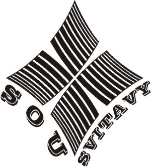 Souhlas rodičů (zákonného zástupce) se samostatným odchodem dítěte z praktického vyučování v případě pozitivního testu při preventivním testování antigenními testy na koronavirus.  Tímto potvrzuji, že můj syn/dcera:…………………………………………. může v případě pozitivního testu odejít sám domů bez doprovodu rodiče/zákonného zástupce. Ve Svitavách  				dne 						Podpis